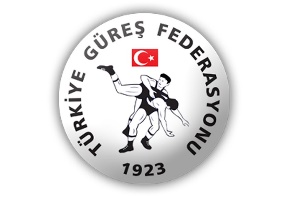 TÜRKİYE GÜREŞ FEDERASYONU BAŞKANLIĞI5.OLAĞAN VE MALİ GENEL  KURUL ÇAĞRISI VE GÜNDEMİTürkiye Güreş Federasyonu Ana Statüsünün 20. Maddesi 1 (a) bendi gereği     5. Olağan Genel Kurulu aşağıda belirlenen gündem maddeleri gereğince 06 Kasım 2021 Cumartesi günü saat 10.00' da Anadolu Hotels Esenboğa Thermal’de ( Büğdüz Mah. Büğdüz Küme Evleri No:273-1 Akyurt – ANKARA) yapılacaktır. İlk toplantıda yeterli çoğunluğun sağlanamaması durumunda 2. toplantı 07 Kasım 2021 Pazar günü aynı yer ve saatte çoğunluk aranmaksızın yapılacaktır.Olağan ve Mali Genel Kurul duyuruları https://sgm.gsb.gov.tr ve www.tgf.gov.tr adreslerinden yapılacaktır.Delegelerin kayıt işlemleri Olağan ve Mali Genel Kurul günü Saat: 09.00-10.00 saatleri arası yapılacak olup, kimlik ibraz etmek zorunludur.Pandemi Koşuları gereği Katılımcıların Çift Doz Aşı kartını, Aşı kartı bulunmayan katılımcıların Genel kurul saatinden 48 saat önce yapılmış PCR testini ibraz etmesi zorunludur.Genel Kurul üyelerine duyurulur.Türkiye Güreş FederasyonuYönetim KuruluGÜNDEM:Yoklama (Delegelerin Kayıt İşlemlerinin Yapılması)Açılış, Saygı Duruşu, İstiklal Marşı;Olağan ve Mali Genel Kurul Başkanlık Divanı kurulu seçimi, Divan Kuruluna toplantı tutanağının imzalanması için yetki verilmesi,Gündem maddelerinin okunması ve oylanması,Gençlik ve Spor Bakanlığınca Federasyon Genel Kurullarının ertelenmesi sebebiyle yapılamayan Genel Kurullar dolayısıyla TGF Yönetim Kurulunca kabul edilen 2021 yılı bütçesinin onaylanması ve ibraya sunulması, Faaliyet Raporunun okunması görüşülmesi ve yönetim kurulunun hesap ve faaliyetlerinden dolayı ibraya sunulması,Denetleme Kurulu Raporunun okunması, görüşülmesi ve ibraya sunulması, Bütçe Harcama Talimatının okunması ve oylanması.Ana Statü değişiklik maddelerinin görüşülmesi ve karara bağlanması ile bu değişikliklerin Resmi Gazete’de yayınlanmasına ilişkin işlemlerin yapılması için yönetim kuruluna yetki verilmesi hususlarının görüşülerek karara bağlanması,2022-2023 yılı tahmini bütçelerinin ve faaliyetlerinin görüşülmesi ve karara bağlanması.Bütçe harcama kalemleri arasında gerektiğinde değişiklik yapılması konusunda yönetim kuruluna yetki verilmesi,Uluslararası federasyonlara karşı mali taahhütlerde bulunmak için yönetim kuruluna yetki verilmesi,Federasyon faaliyetleri ile ilgili olarak taşınmaz mal alımı, satımı ve kiralanmasını yapmak, benzeri ihtiyaçları sağlamak konusunda yönetim kuruluna yetki verilmesi,Spor dalının gelişmesi ve gelir getirici faaliyet ve organizasyonlar yapılması amacıyla iktisadi işletme kurulması için yönetim kuruluna yetki verilmesi,Başkan adaylarının konuşmaları,Başkan, Yönetim, Denetim ve Disiplin kurulu üyelerinin seçimi,Sandıkların kapatılması, oyların tasnifi, sonucun belirlenmesi ve tutanak düzenlenerek seçim sonucunun açıklanması,Dilek ve Temenniler ile Kapanış.